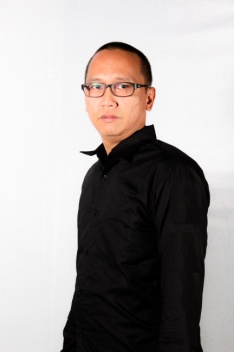 DAFTAR RIWAYAT HIDUPCurriculum VitaeData Pribadi Personal Data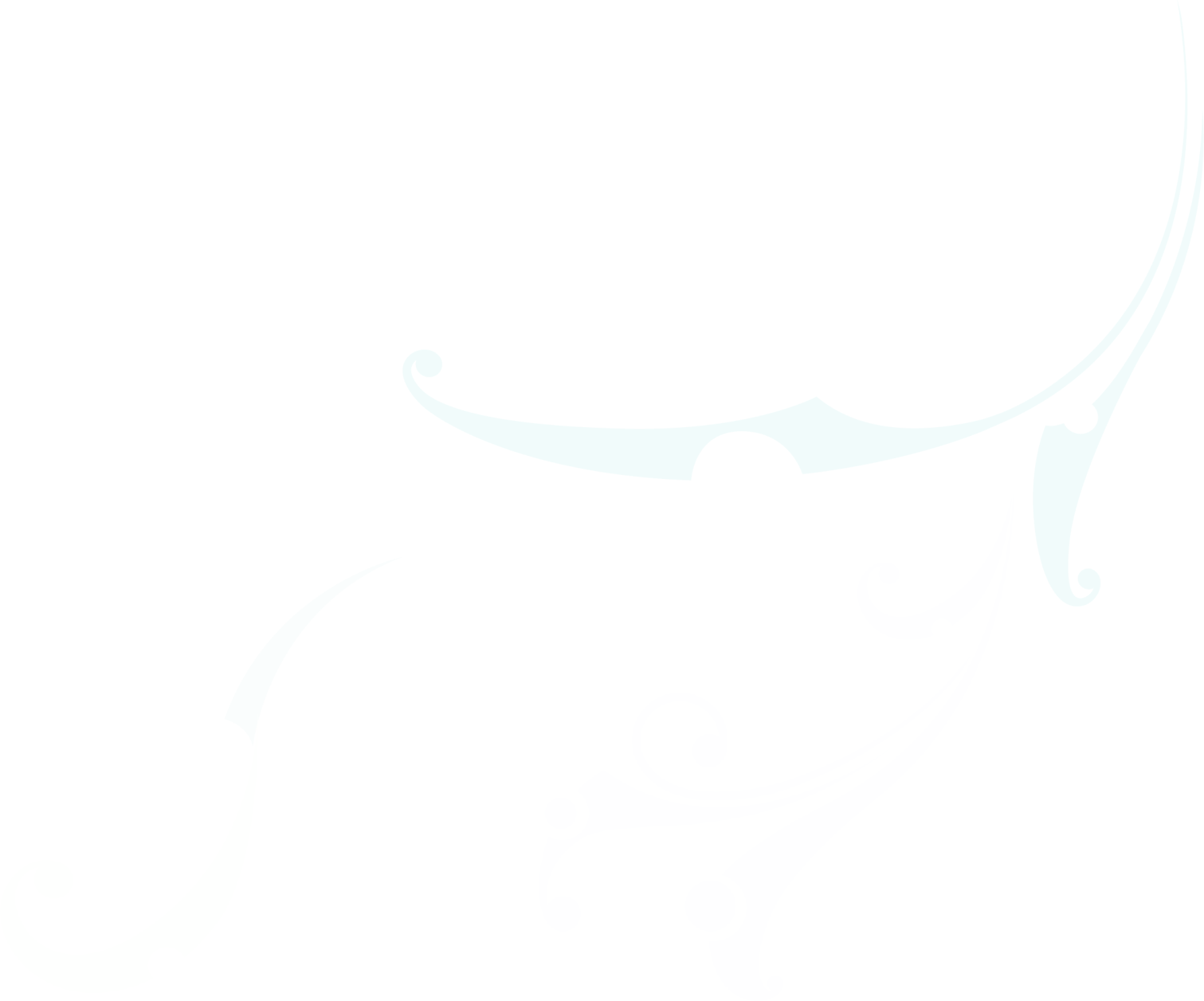 Nama / Name	:	Richard Ezra ChristiawanNama Panggilan/ nick name	:	RichardAlamat / Address			:         Jl. Martaip 2 No.47 Pos pengumben Jak BarNomor Telepon / Phone	:	08788 3988 516 Email 	:	rcdezra@gmail.comJenis Kelamin / Gender 	:	Pria Tempat Lahir/ Place of birth	:	PalembangTanggal lahir / Date of Birth	:	10 September 1976 Status Marital / Marital Status	:	Menikah Warga Negara / Nationality	:	IndonesiaAgama / Religion	:	KristenRiwayat Pendidikan dan Pelatihan Educational and Professional QualificationJenjang Pendidikan Education Information	1985 – 1991			: SMP Dewi Sartika, Jakarta1991 – 1994			: SMA 17 Agustus 1945, Jakarta1994 - 2000	: S1, Budi Luhur STMIK, JakartaRiwayat Pengalaman KerjaSummary of Working ExperienceAdministrasi di PT Sari Melati Kencana ( 1997 – 2000)Chief Editor di FR Production  (2003 - 2006)Chief  Editor di Radar Tv Jawa Pos Group ( 2011 – 2013)Video Editor di Metro TV ( 2013 – 2014 )Chief  Editor di TV PRO / Tv Streaming Property ( 2014 - 2015 )Free Tvnetstreaming ( 2016 )Kemampuan Mengoperasikan Komputer / PeralatanProficient to Operate Computer / EquipmentKepribadianPersonalityHormat Saya,Richard Ezra ChristiawanPersonal ComputerHardwarePersonal ComputerWindows OS, Mac OSPersonal ComputerMicrosoft Office (MS Word, Excel, PowerPoint)Personal ComputerEditing Software :Edius 6, Final Cut Pro, Adobe Premiere, Adobe Photoshop, Adobe After EffectPersonal ComputerEtc.Equipment/Machinery Skill SetVideo Production (DVC Pro Camera and editing)Equipment/Machinery Skill SetMac OSPersonalityJujur dan bisa dipercayaPersonalityCepat dalam memahami sesuatu yang baruPersonalityMemiliki kemampuan analisis dalam memecahkan masalahPersonalityMemiliki motivasi untuk maju dan berkembangPersonalityBertanggung jawabPersonalityDapat bekerja dibawah tekanan